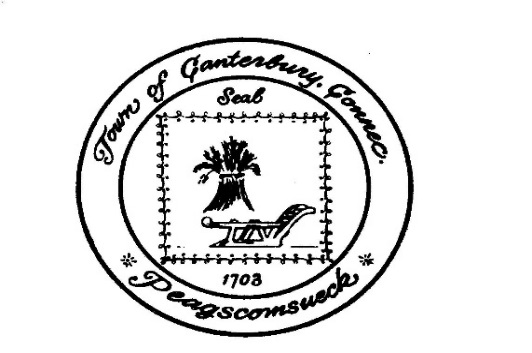 Town of Canterburyland use office		1 Municipal DriveCanterbury, CT 06331	Phone (860) 546-6857Planning & Zoning Commission Regulation Sub-CommitteeThursday, February 22, 2024- 7:00 p.m.ZOOM (link below)AGENDACall to OrderRoll CallDiscussion on the Proposed Campground RegulationsAdjournmentJoin Zoom Meetinghttps://us02web.zoom.us/j/84425692340?pwd=NURhdVNhSEJYMTQzNk82SXhFL2xyZz09Meeting ID: 844 2569 2340Passcode: 40egVD